SCHOOL RISK ASSESSMENT  COVID-19 HomeTesting Programme      SCHOOL RISK ASSESSMENT  COVID-19 HomeTesting Programme      SCHOOL RISK ASSESSMENT  COVID-19 HomeTesting Programme      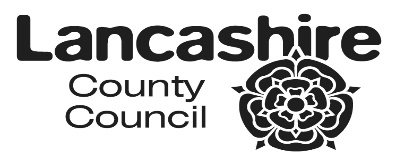 PART A.  ASSESSMENT DETAILS: PART A.  ASSESSMENT DETAILS: PART A.  ASSESSMENT DETAILS: PART A.  ASSESSMENT DETAILS: Area/task/activity: COVID-19 Home Testing Programme for Staff in School  Location of activity: Kennington Primary School, Preston, LancashireArea/task/activity: COVID-19 Home Testing Programme for Staff in School  Location of activity: Kennington Primary School, Preston, LancashireArea/task/activity: COVID-19 Home Testing Programme for Staff in School  Location of activity: Kennington Primary School, Preston, LancashireArea/task/activity: COVID-19 Home Testing Programme for Staff in School  Location of activity: Kennington Primary School, Preston, LancashireSchool name:Address & Contact details:Kennington Primary SchoolKennington Road,FulwoodPrestonPR2 8ERName of Person(s) undertaking Assessment:Jude DuffySchool name:Address & Contact details:Kennington Primary SchoolKennington Road,FulwoodPrestonPR2 8ERSignature(s):J.DuffyHeadteacher (Name/Title):Simon PritchardDate of Assessment:27.1.21Signature:S.PritchardPlanned Review Date:March 2021How communicated to staff:Via emailDate communicated to staff:28.1.21PART B. HAZARD IDENTIFICATION AND CONTROL MEASURES:PART B. HAZARD IDENTIFICATION AND CONTROL MEASURES:PART B. HAZARD IDENTIFICATION AND CONTROL MEASURES:PART B. HAZARD IDENTIFICATION AND CONTROL MEASURES:List of significant hazards(something with the potential to cause harm)Who mightbe harmedType of harm Existing controls (actions already taken to control the risk -include procedure for the task/activity where these are specified)Changes to official COVID-19 guidance and adviceStaff, pupils, visitors, contractors, household membersTransmission of the virus leading to ill health or potential deathThe content of this risk assessment is based on the NHS COVID-19 National Testing Programme, rapid testing of primary and nursery workforce 'How to guide' and the NHS Test & Trace step-by-step guide for COVID-19 self-testing available on the Governments Primary School Document Sharing Platform;School regularly refers to official advice from the DfE, PHE, HS&Q and HR;Coronavirus (Covid-19): guidance for schools and other educational settingsLCC Schools HR guidanceLCC Health & Safety COVID-19 web pageHeadteacher or other senior person keeps up to date with official COVID-19 Guidance and informs employees/school arrangements as required.Failure to obtain consent/lack of participation Staff, pupils, visitors, contractors, household membersTransmission of the virus leading to ill health or potential deathSchool has issued the standard letter to all staff explaining the benefits of and arrangements for testing and seeking consent;Testing is not mandatory for staff however participation in testing is strongly encouraged by the school in order to identify asymptomatic individuals, reduce the spread of the virus and protect colleagues and the wider community;Staff are aware that they can stop participating in the testing arrangements at any point.Inappropriate Sharing of InformationStaff, pupils, visitors, contractors, household membersMisuse of personal information and breaches of GDPRAll staff have been advised to read the school's privacy notice to enable them to understand what will happen to their data;The test kit log and test results register are separate documents so that those signing for test kits cannot see the results of their colleagues;Care is taken when handling personal information to ensure all necessary precautions are taken and that it is not shared with anyone who is not directly involved in dealing with the test results;Care is taken when entering and saving personal information electronically.  School already has appropriate arrangements in place for this from other areas of work;Arrangements for dealing with any breaches of GDPR are understood and adhered to by the Headteacher and School Business Manager .Damaged or stolen LFD kits resulting in staff not being tested or an incorrect test result providedStaff, pupils, visitors, contractors, household membersTransmission of the virus leading to ill health or potential deathOn arrival at school the lateral flow device (LFD) kit delivery will be stored securely in the office to prevent unauthorised access;Kits will be stored indoors where a temperature of between 2 and 30 degrees can be maintained;Once test kits have been distributed staff are responsible for ensuring these are stored appropriately at their home in a safe place away from children and at room temperature or in a cool dry place (2 – 30 degrees);Staff have been advised that kits must not be stored in direct sunlight or in the fridge or freezer.Poor arrangements for the distribution of LFD kitsStaff, pupils, visitors, contractors, household membersTransmission of the virus leading to ill health or potential deathSocial distancing is maintained at all times during the distribution of kits to staff and staff members coordinating and handing out test kits wear an appropriate face covering at all times and maintain a 2-metre distance from staff coming to collect their test kits;When handing out kits the issuer will record who takes the kit in the 'kit log' using the test kit log template available on the Document Sharing Platform.Poor administration and implementation of testing programmeStaff, pupils, visitors, contractors, household membersTransmission of the virus leading to ill health or potential deathSchool has allocated a staff member to the role of Covid-19 Coordinator- Jude Duffy- who will support the following functions:Communicating with stakeholders;Reporting incidents and ensuring they are investigated;Storing and reporting any required data;Sending reminders to participants on test days to take a test and to  communicate their results online or by phone, and to the school;Inputting test results from staff into the school test results register/log; Responding to staff questions;School has allocated a staff member to the role of Registration Assistant – Sam Molloy- who will support the following functions:Distributing the correct number of test kits to staff and managing the schedule for the distribution of subsequent kits;Reordering of test kits when required;Ensuring staff are given the right instructions and that the persons receiving the test kits are recorded using the test kit log;Working with the Covid Coordinator to manage the stock of test kits.Responding to staff questions;Inadequate CommunicationStaff, pupils, visitors, contractors, household membersTransmission of the virus leading to ill health or potential deathStaff are aware of who the Schools Covid Coordinator and Registration Assistant are;Staff have been provided with information leaflets and guidance explaining how the rapid testing programme is to be implemented in school;Staff have been provided with the most up to date Instructions for Use booklet (current version: plain blue cover, dated 15 January 2021 v 1.3.2); Concerns are discussed with staff around participation and data protection;Staff are aware of how to collect test kits and that these kits must be only allocated by the registration assistant and that the lot number on the box allocated to them is recorded against their name;Staff have been informed that it is a requirement for them to report their test results both to school and to the NHS, failure to do so will be noted by the school;Staff will be reminded to both take the tests twice weekly and report the results to both the school and the NHS;Staff have been advised who to contact if they have an incident whilst testing at home. They also must contact the Covid Coordinator- Jude Duffy or the Registration Assistant- Sam Molloy.Lack of TrainingStaff, pupils, visitors, contractors, household membersTransmission of the virus leading to ill health or potential deathStaff in school with specific roles in the testing arrangements (Schools Covid Coordinator and Registration Assistant) have been provided with the information necessary to carry out their roles from the Government guidance provided on the Document Sharing Platform;Staff have been provided with appropriate links to on-line Government guidance to fulfil their training requirements including;Introduction to Rapid Self TestingNHS video demonstrating how to carry out a testStep-by-step guide for COVID-19 self-testing.Inadequate preparation prior to taking the LFD testStaff, pupils, visitors, contractors, household membersIncorrect test results resulting in transmission of the virus leading to ill health or potential deathAll staff have been provided with the following guidance for administering the LFD tests at home:To test themselves in the morning before attending school/nursery so there is less chance they get infected between taking the test and attending school/nursery; Not to eat or drink for at least 30 minutes before doing the test to reduce the risk of spoiling the test;Prior to carrying out the test, ensure that they have to hand a watch or clock, tissues, a mirror and either hand sanitiser or access to soap and warm running water;Immediately before starting the test, clear, clean and dry a flat surface;Wash their hands thoroughly for 20 seconds, using soap and warm, running water and dry hands, or use hand sanitiser to prevent the contamination of the test kit.Incorrect use of testing equipmentStaff, pupils, visitors, contractors, household membersIncorrect test results resulting in transmission of the virus leading to ill health or potential deathAll staff have been provided with instructions to ensure correct use of testing equipment including:Following the current version of the Instructions for Use booklet (plain blue cover and dated 15 January 2021 v 1.3.2); Where there are physical/medical issues or they have a very sensitive gag reflex that prohibits the throat swab from being completed successfully, double nasal swabbing can be undertaken; Under circumstances where a nasal swab is not feasible e.g. an individual is prone to nasal bleeds, it is acceptable to swab only the back of the throat;In the event of a nosebleed within 24 hours, swab the other nostril or wait 24 hours before swabbing;If the swab touches anything other than the tonsils or nostril before or after swabbing it will be invalid and should be placed in the waste bag provided and another test completed;Any concerns or injuries must be reported immediately and will be investigated as soon as possible so that arrangements can be put in place to avoid a recurrence;Test strip must not be used if the sealed packaging is damaged;To avoid spilling the liquid in the extraction tube, the extraction tube holder or a small cup should be used;The test strip should be placed on a flat surface and not moved during the test;The test must not be left to develop for longer than 30 minutes as this will make the result void; Staff with Covid-19 symptoms are advised not to carry out an LFD test but to order a test online or visit a test site to take a polymerase chain reaction (PCR) test;Positive Test ResultStaff, pupils, visitors, contractors, household members Transmission of the virus leading to ill health or potential deathAll staff have been instructed on what action to take in the event of a positive test result including:The individual and their household and anyone in their support bubble to self-isolate in accordance with current Government guidance;Informing the Covid Coordinator immediately to enable close contacts to be informed as soon as possible;Report the result online or by phone to NHS Test & Trace to receive further guidance on what to do;Undertake a follow up PCR test on the same day or as soon as possible to confirm the result and inform the school of the outcome;Staff who have a positive LFD test result will be treated as if they were a positive COVID-19 case in terms of the prevention of infection to others;Close contacts will be asked to self-isolate for 10 days following a positive LFD test as per current Government guidance; Staff who have a positive result from a PCR test will not be required to self-test using the LFD for 90 days from the date they became positive as the LFD test may give a false positive result. After a period of 90 days staff should resume LFD testing.Negative Test ResultStaff, pupils, visitors, contractors, household membersTransmission of the virus leading to ill health or potential deathAll staff have been given the following instruction in the event of a negative test result:A negative result is not a guarantee that they do  not have COVID-19;They must continue to strictly follow the control measures set out in the school's general COVID-19 risk assessment including regular handwashing, social distancing and wearing face coverings when required;The Lateral Flow Device testing programme does not replace the current testing policy for those with symptoms. If they are symptomatic (even if they recently had a negative LFD test result), they must still self-isolate immediately according to government guidelines;They are not required to provide proof of a negative test result to attend school or nursery in person as the LFD testing programme is voluntary. Void Test ResultStaff, pupils, visitors, contractors, household membersTransmission of the virus leading to ill health or potential deathAll staff have been instructed on what action to take in the event of a void test result including:Repeat the test with a new test kit;If they do not have any remaining test kits at home they should undertake a PCR COVID-19 test which can be arranged through the Government website.Inappropriate Disposal of WasteStaff, household membersTransmission of the virus leading to ill health or potential deathAll staff have been given the following instruction in respect of waste generated from the home testing process:Packaging can be disposed of with general  household waste;Once empty the extraction buffer sachet should be placed in the plastic waste bag provided;Once the extraction tube has been used it should be placed in the plastic waste bag along with the swab;Once the test has been completed all the used contents of the kit should be placed in the waste bag provided and disposed of with general household waste. Non-Reporting of incidents/accidents relating to home testing activityStaffPotential injury to staff or incorrect results resulting in transmission of the virus leading to ill health or potential deathAll staff have been given the following instruction in the event of an incident or accident during the testing process:Non-clinical incidents during the process of undertaking a test must be reported to the School Covid Coordinator – Jude Duffy- who will record and monitor;Repeated or similar issues, for example, multiple repeat void tests, unclear results, leaking/damaged tubes etc. must be reported to the School Covid Coordinator- Jude Duffy- who will report to the DfE Helpline who will escalate to DHSE for investigation.  The time, date and details of the report will be recorded by the School Covid Coordinator;Non-clinical issues such as something damaged, missing or difficult to use in the kit must be reported by the individual to the Test & Trace Helpdesk (Tel:119) and also to the School Covid Coordinator:  Individuals should contact the Test & Trace Helpdesk (Tel 119) if they are unable to log their results;Clinical incidents which lead to or has the potential to cause harm for example swab breaking in the mouth, bleeding, allergic reaction etc. must be reported on the 'yellow card' coronavirusyellowcard.mhra.gov.uk and also to the School Covid Coordinator.Any immediate medical care must be obtained through the employee's GP or by contacting 111 or 999 as appropriate.PART C:  ACTION PLAN  Further action / controls required PART C:  ACTION PLAN  Further action / controls required PART C:  ACTION PLAN  Further action / controls required PART C:  ACTION PLAN  Further action / controls required PART C:  ACTION PLAN  Further action / controls required PART C:  ACTION PLAN  Further action / controls required PART C:  ACTION PLAN  Further action / controls required HazardAction requiredPerson(s) to undertake action?PriorityProjectedtime scale Notes / comments DateCompleted